Edmonson County 4-H Pony Express Fun Horse ShowEdmonson County Saddle Club -Fairgrounds- Lions Lane, Brownsville, KYMemorial Day & Labor Day – May 30th & September 5th 2022–- Start time:  9 AM CDTCasual Attire for all Classes – Youth Riders must wear a helmet –Horses to have a Negative CogginsAdmission:  $5.00 Donation per Carload/Truckload – Concessions Available!1. Stick Horse Class – no entry fee					YOUTH:  18 & Under2.  Adult Showmanship    						Age as January 13.  Youth Showmanship 11 & Under4.  Youth Showmanship 12-175.  Gaited/Saddle Horse/Pony Model - Shown in Halter or Bridle6.  Western Halter/Model  (Stock Horse or Pony)7.  Arabian/Half Arabian Halter (Labor Day Show Only) Approved by KAHABA (www.kahaba.org)8.  Open – Bareback – Walk/Favorite Gait 9.  Open Ride A Buck (Dollar Bill) – Walk & Favorite Gait 10.  Open –Bareback Egg & Spoon – Walk & Favorite Gait11.  Leadline – any age – no entry fee12.  Egg & Spoon -Youth13.  Water Glass – Youth14.  Egg & Spoon – Adult15.  Water Glass – Adult16.  Ribbon Pairs Open17.  Walk only Class – Any Breed - Rider 11 & Under18.  Youth Western Pleasure- 18 & Under, Walk Jog(Horse/Rider Team not eligible to show in a lope class)19.  Saddle Horse English or Stock seat Equitation (Rail Work Only)20.  Western Horsemanship A & B (Pattern Work Possible)  19. A – Walk/Jog   19. B Walk/Jog/Canter21.  Open Flat Shod Specialty (Flat Walk/Running Walk – Optional Tack)22.  TWH Youth Pleasure Medallion Class – Canter required*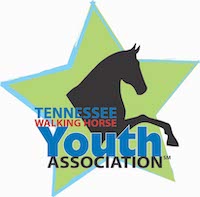 23.  Youth Western Pleasure (18 & Under Walk, Jog – not eligible for lope classes)24.  Basic Reining = Open/Any Breed25.  Ranch Horse Rail Class (Walk, Trot, Canter, Extended Trot & Extended Canter can be called)26.  Adult Gaited Horse Pleasure KEG SHOD  (Walk/Favorite Gait – Optional Tack)27. Adult Western Pleasure 50 & Over – Walk/Jog 28. Adult Western Pleasure (Walk, Jog, Lope)	29. Youth Gaited Horse Pleasure KEG SHOD  (Walk/Favorite Gait- Optional Tack)	30.  Youth Western Pleasure (Walk, Jog, Lope)			31.  Open Flat Shod Canter* (Flat Walk/Running Walk/Canter - Optional Tack)32.  Open Hunter Under Saddle (Walk, Trot/Jog, Lope/Canter)33.  Open Canter Class – Any Breed (Trail Walk/Favorite Gait/Canter)34.  Open Hunter Hack (Rail Work – 2 Jumps) Walk/Favorite Gait/Canter35.  Adult Obstacle Trail36.  Youth Obstacle Trail37.  Obstacle Trail – Lead line Youth 6 & Under 38.  Obstacle Trail in Hand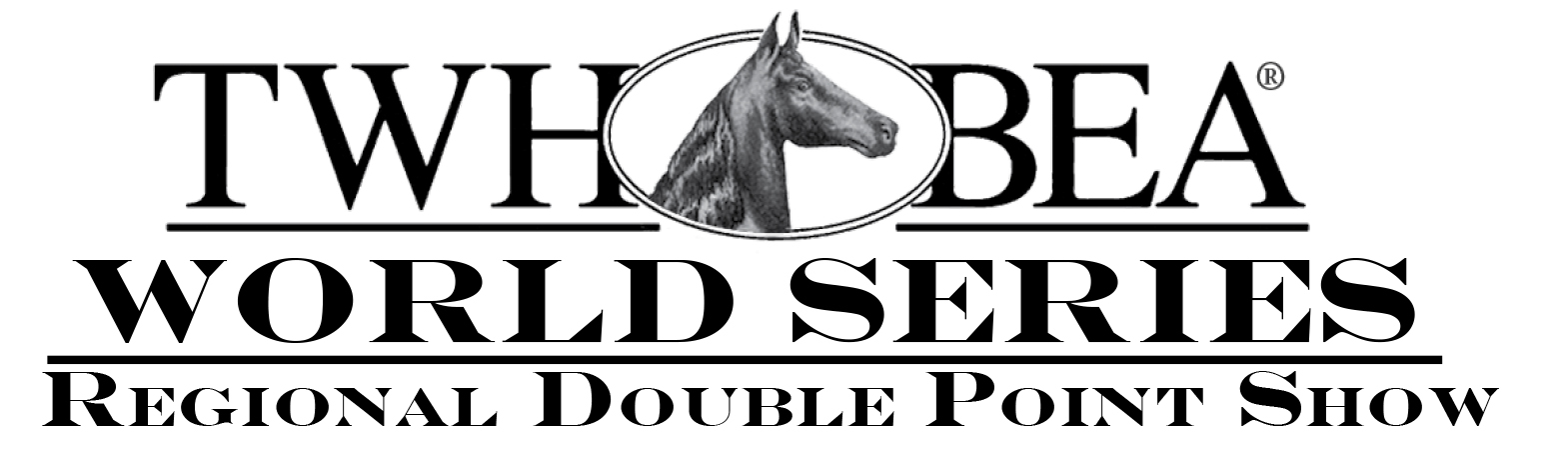 39.  Youth Barrels40.  Adult Barrels41.  Youth Flags42.  Adult Flags					GRASS RING:43.  Youth Poles					44.  Adult Poles						45.  Youth 1 Barrel Speed				SPEED EVENTS AT RIDER’S DISCRETION46.  Open 1 Barrel SpeedEntry Fee $3.00 per class  Awards given to top 5 placings in each class – No Monetary Payback    The 4-H Club & the Saddle Club is: NOT RESPONSIBLE FOR ACCIDENTS, INJURY, THEFT, DAMAGE OR LOSS.Under Kentucky Law a farm animal activity sponsor, farm animal professional, or other person does not have the duty to eliminate all risks of injury of participation farm animal activity.  There are inherent risks of injury that you voluntarily accept if you participate in farm animal activities---------------------------------------------------------------------------------------------------------------------------------------------------------For more information, contact:   Edmonson County Cooperative Extension office-Karen Ryan:  270-597-3628 or Tracy Mitchell:  615-970-0413